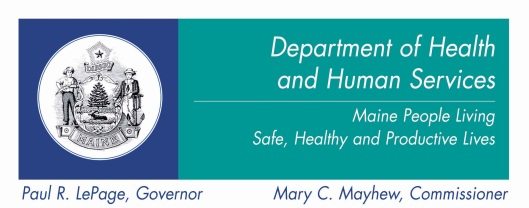 SIM Steering CommitteeWednesday, August, 28, 201310 am to 12 pmState House, Augusta, MERoom 228 (Appropriations)SIM Steering CommitteeWednesday, August, 28, 201310 am to 12 pmState House, Augusta, MERoom 228 (Appropriations)SIM Steering CommitteeWednesday, August, 28, 201310 am to 12 pmState House, Augusta, MERoom 228 (Appropriations)----- Agenda Topics ---------- Agenda Topics ---------- Agenda Topics ---------- Agenda Topics -----AgendaAgendaLead